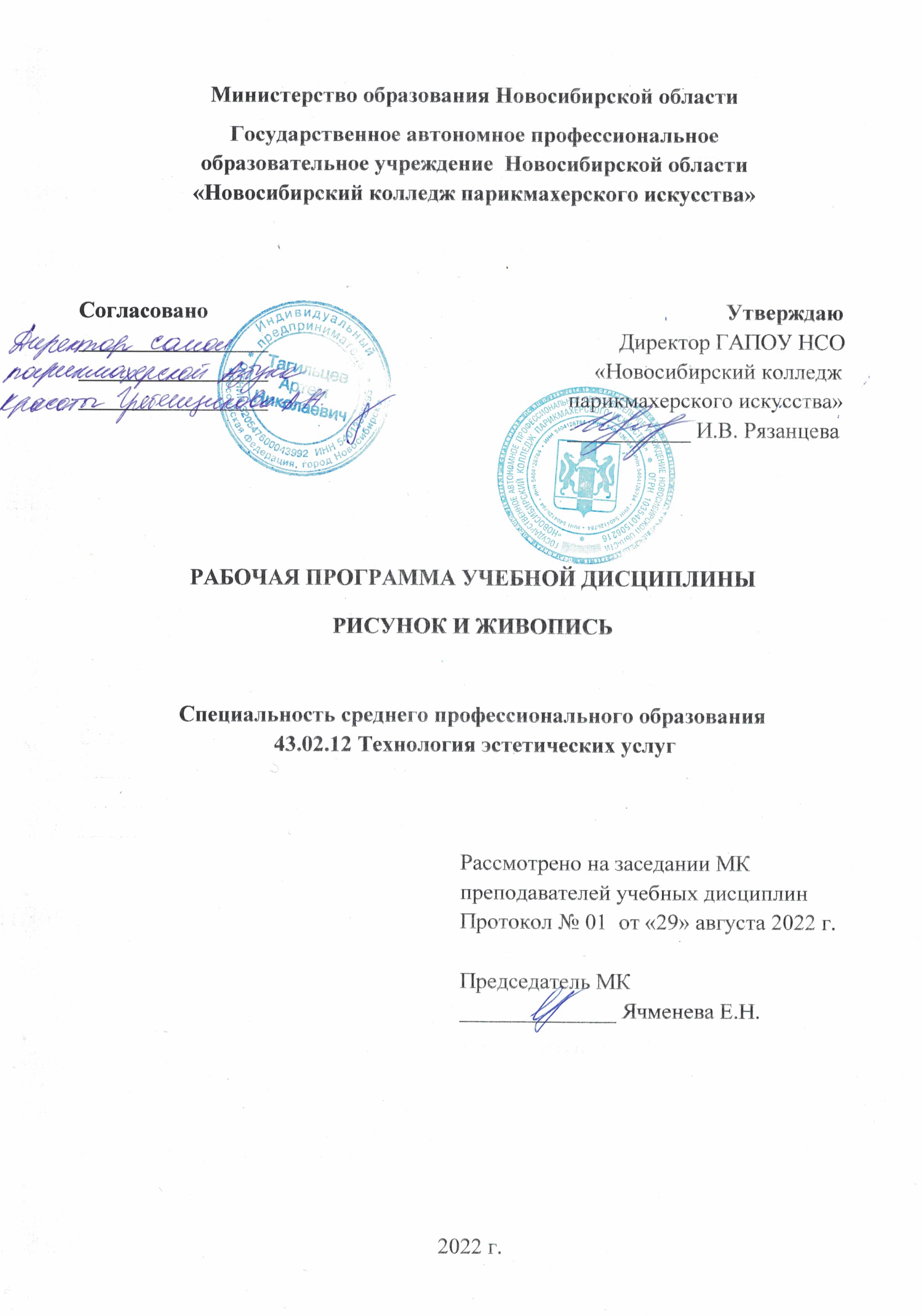 Рабочая программа учебной дисциплины разработана на основе Федерального государственного образовательного стандарта среднего профессионального образования (далее – ФГОС СПО) по специальности 43.02.12 Технология эстетических услуг, укрупненная группа профессий 43.00.00 Сервис и туризм. Срок получения СПО по ППССЗ в очной форме обучения - 2 года 10 месяцев.Организация-разработчик: ГАПОУ НСО «Новосибирский колледж парикмахерского искусства» Разработчики:Алферова Л.С., зам директора по УПР Черницкая Н.В., методист ВКОщепкова Л.В., преподаватель изобразительного искусства 1 ККРассмотрена и рекомендована к утверждению на заседании методической комиссии преподавателей учебных дисциплин29.08.2022 г.   протокол № 1 © ГАПОУ НСО «Новосибирский колледж парикмахерского искусства»,  2022СОДЕРЖАНИЕ1. ОБЩАЯ ХАРАКТЕРИСТИКА ПРИМЕРНОЙ РАБОЧЕЙ ПРОГРАММЫ УЧЕБНОЙ ДИСЦИПЛИНЫ ОП.05 Рисунок и живопись1.1. Область применения рабочей программыРабочая программа учебной дисциплины ОП.05 Рисунок и живопись является частью основной профессиональной образовательной программы в соответствии с ФГОС СПО по специальности 43.02.12  Технология эстетических услуг. 1.2. Цель и планируемые результаты освоения дисциплины:2. СТРУКТУРА И СОДЕРЖАНИЕ УЧЕБНОЙ ДИСЦИПЛИНЫ2.1. Объем учебной дисциплины и виды учебной работы	2.2. Тематический план и содержание учебной дисциплины "РИСУНОК И ЖИВОПИСЬ"3. УСЛОВИЯ РЕАЛИЗАЦИИ ПРОГРАММЫ УЧЕБНОЙ ДИСЦИПЛИНЫ3.1. Для реализации программы учебной дисциплины  предусмотрены следующие специальные помещения - Кабинет «Рисунок и живопись»,  оснащенный оборудованием: рабочие места по количеству обучающихся, рабочее место преподавателя, комплект  учебно-методической документации, раздаточный  материал, мольберты; модели: гипсовые фигуры, предметы быта, драпировки, фонд примерных работ, картин;технические средства обучения: персональный компьютер с лицензионным программным обеспечением,  мультимедийный проектор.3.2. Информационное обеспечение реализации программыДля реализации программы библиотечный фонд колледжа имеет  печатные и/или электронные образовательные и информационные ресурсы, рекомендуемых для использования в образовательном процессе. 3.2.1. Печатные изданияБеляева С.Е. Специальный  рисунок и художественная графика: учебник/ С.Е. Беляева. – М.: ИЦ «Академия», 2017.Беспалова Т.И., Гузь А.В. Основы художественного проектирования прически. Специальный рисунок / Т.И. Беспалова, А.В. Гузь. – 5-е изд. стер.-  М.: ИЦ «Академия», 2017. -176 с.Жеренкова Г.И. Рисунок и живопись: учебник для СПО по специальностям "Технология эстетических услуг", "Технология парикмахерского искусства" / Г. И. Жеренкова. - Москва: ИЦ «Академия», 2018. - 140 с.Скакова А.Г.  Рисунок и живопись: учебник для СПО / А. Г. Скакова. – Москва: Издательство» Юрайт», 2020. – 164 с. 3.2.2. Электронные издания (электронные ресурсы)Набросок как средство графического изображения костюма: учебное пособие Гнатюк О. А. читать онлайн и в мобильном приложении ЭБС Университетская Библиотека Онлайн. (biblioclub.ru)Дрозд, А.Н. Декоративная графика [Электронный ресурс]: учебное наглядное пособие – Режим доступа: http://biblioclub.ru/index.php?page=book&id=438308 Основы изобразительной грамоты для начинающих. Рисунок.pdf (rbart1.ru)Урок рисунка для парикмахера - YouTube Книга: "Техники рисования. Тренируем восприятие и осваиваем интуитивное рисование" - Петер Йенни. .ru) https://www.labirint.ru/books/685644/ История моды: Cтили костюмов - ЛЕДИ СТИЛЬ ЖИЗНИ (ladylifestyle.ru)Эскиз одежды: виды, как рисовать (sew-myself.ru)Как рисовать fashion-эскизы? Рисуйте как fashion-дизайнер. Уроки визуального стиля / Елена Астахова. – М.: Манн, Иванов и Фербер, 2019. – 144 с.: илл. – Режим доступа: Рисуйте как fashion-дизайнер. Уроки визуального стиля (rulit.me)3.2.3. Дополнительные источникиАнатомия для художников / пер. с англ. А, Степановой, И. Борисовой, Е. Ильиной, и. Бочкова. – Москва: Издательство АСТ, 2018. – 128 с.: ил. Ермилова Д. Ю.  История костюма: учебник для вузов / Д. Ю. Ермилова. – Москв : Издательство «Юрайт», 2019. – 392 с. Мирхасанов Р.Ф. Живопись с основами цветоведения: учебник для использования в учебном процессе образовательных учреждений, реализующих программы среднего профессионального образования по специальности "Дизайн (по отраслям)" / Р. Ф. Мирхасанов. - Москва: Академия, 2018. - 221 с.Основы композиции. Рисунок. Живопись и цветоведение: учеб. пособие / Ю. И. Карпова [и др.]. – СПб.: ПОЛИТЕХ-ПРЕСС, 2019. –  220 с.4. КОНТРОЛЬ И ОЦЕНКА РЕЗУЛЬТАТОВ ОСВОЕНИЯ УЧЕБНОЙ ДИСЦИПЛИНЫСтр.ОБЩАЯ ХАРАКТЕРИСТИКА РАБОЧЕЙ ПРОГРАММЫ УЧЕБНОЙ ДИСЦИПЛИНЫ4СТРУКТУРА И СОДЕРЖАНИЕ УЧЕБНОЙ ДИСЦИПЛИНЫ4УСЛОВИЯ РЕАЛИЗАЦИИ УЧЕБНОЙ ДИСЦИПЛИНЫ8КОНТРОЛЬ И ОЦЕНКА РЕЗУЛЬТАТОВ ОСВОЕНИЯ УЧЕБНОЙ ДИСЦИПЛИНЫ9Код ПК, ОКУменияЗнанияЛичностные результаты (ЛР)   ПК 2.3 ПК 2.5ПК 2.6ОК.01 ОК 02 ОК 03 ОК 09выполнять зарисовки элементов исторических и современных причесок и макияжавыполнять графические, живописные эскизы, зарисовки натюрмортов, головы в различных ракурсах с натуры и по воображению, определять пропорции головы и деталей лица; элементов прически, исторические и современные прически на париках и моделях, эскизы и схемы макияжа.   основные законы, средства и приемы рисунка и живописи в изображении портрета модели, различных форм причесок, стрижек, макияжа и схем4. Проявляющий и демонстрирующий уважение к людям труда, осознающий ценность собственного труда. Стремящийся к формированию в сетевой среде личностно и профессионального конструктивного «цифрового следа»8. Проявляющий и демонстрирующий уважение к представителям различных этнокультурных, социальных, конфессиональных и иных групп. Сопричастный к сохранению, преумножению и трансляции культурных традиций и ценностей многонационального российского государства11. Проявляющий уважение к эстетическим ценностям, обладающий основами эстетической культуры15. Соблюдающий требования к внешнему виду и культуре поведения работников индустрии красотыВид учебной работыОбъем часовОбъем образовательной программы224Суммарная учебная нагрузка во взаимодействии с преподавателем200в том числе:в том числе:практические занятия 200Самостоятельная работа 24Промежуточная аттестация проводится в форме зачета и экзаменаПромежуточная аттестация проводится в форме зачета и экзаменаНаименование разделов и темСодержание учебного материала и формы организации деятельности обучающихсяОбъем часовКоды компетенций, формированию которых способствует элемент программыКоды ЛР, формированию которых способствует элемент программы12345РАЗДЕЛ 1. Основы рисунка и живописиРАЗДЕЛ 1. Основы рисунка и живописи104Тема 1.Основы рисунка.Содержание учебного материала 26ПК 2.3 ПК 2.5ПК 2.6ОК.01 ОК 02 ОК 03 ОК 09ЛР 4, ЛР 8, ЛР 11, ЛР 15Тема 1.Основы рисунка.Тематика практических занятий 26ПК 2.3 ПК 2.5ПК 2.6ОК.01 ОК 02 ОК 03 ОК 09ЛР 4, ЛР 8, ЛР 11, ЛР 15Тема 1.Основы рисунка.1.Введение.  Начальные сведения о рисунке.26ПК 2.3 ПК 2.5ПК 2.6ОК.01 ОК 02 ОК 03 ОК 09ЛР 4, ЛР 8, ЛР 11, ЛР 15Тема 1.Основы рисунка.2. Цели и задачи дисциплины, связь с другими учебными дисциплинами.26ПК 2.3 ПК 2.5ПК 2.6ОК.01 ОК 02 ОК 03 ОК 09ЛР 4, ЛР 8, ЛР 11, ЛР 15Тема 1.Основы рисунка.3. Материалы и принадлежности.26ПК 2.3 ПК 2.5ПК 2.6ОК.01 ОК 02 ОК 03 ОК 09ЛР 4, ЛР 8, ЛР 11, ЛР 15Тема 1.Основы рисунка.4. Законы композиции и перспективы 26ПК 2.3 ПК 2.5ПК 2.6ОК.01 ОК 02 ОК 03 ОК 09ЛР 4, ЛР 8, ЛР 11, ЛР 15Тема 1.Основы рисунка.5. Выполнение  построения геометрических фигур по законам линейной перспективы.26ПК 2.3 ПК 2.5ПК 2.6ОК.01 ОК 02 ОК 03 ОК 09ЛР 4, ЛР 8, ЛР 11, ЛР 15Тема 1.Основы рисунка.6. Законы света и тени.26ПК 2.3 ПК 2.5ПК 2.6ОК.01 ОК 02 ОК 03 ОК 09ЛР 4, ЛР 8, ЛР 11, ЛР 15Тема 1.Основы рисунка.7. Понятие о тональности. Техника штриха.26ПК 2.3 ПК 2.5ПК 2.6ОК.01 ОК 02 ОК 03 ОК 09ЛР 4, ЛР 8, ЛР 11, ЛР 15Тема 1.Основы рисунка.Самостоятельная работа обучающихся:2ПК 2.3 ПК 2.5ПК 2.6ОК.01 ОК 02 ОК 03 ОК 09ЛР 4, ЛР 8, ЛР 11, ЛР 15Тема 1.Основы рисунка.1.Выполнить упражнение по построению предметов по законам линейной перспективы.2ПК 2.3 ПК 2.5ПК 2.6ОК.01 ОК 02 ОК 03 ОК 09ЛР 4, ЛР 8, ЛР 11, ЛР 15Тема 1.Основы рисунка.2. Выполнить  упражнение по распределению света и тени2ПК 2.3 ПК 2.5ПК 2.6ОК.01 ОК 02 ОК 03 ОК 09ЛР 4, ЛР 8, ЛР 11, ЛР 15Тема 2. Рисунок натюрморта из предметов быта и геометрических фигур.Содержание учебного материала 32ПК 2.3 ПК 2.5ПК 2.6ОК.01 ОК 02 ОК 03 ОК 09ЛР 4, ЛР 8, ЛР 11, ЛР 15Тема 2. Рисунок натюрморта из предметов быта и геометрических фигур.Тематика практических занятий 32ПК 2.3 ПК 2.5ПК 2.6ОК.01 ОК 02 ОК 03 ОК 09ЛР 4, ЛР 8, ЛР 11, ЛР 15Тема 2. Рисунок натюрморта из предметов быта и геометрических фигур.8. Рисунок геометрически форм и предметов быта.32ПК 2.3 ПК 2.5ПК 2.6ОК.01 ОК 02 ОК 03 ОК 09ЛР 4, ЛР 8, ЛР 11, ЛР 15Тема 2. Рисунок натюрморта из предметов быта и геометрических фигур.9. Выполнение построения различных по сложности предметов.32ПК 2.3 ПК 2.5ПК 2.6ОК.01 ОК 02 ОК 03 ОК 09ЛР 4, ЛР 8, ЛР 11, ЛР 15Тема 2. Рисунок натюрморта из предметов быта и геометрических фигур.10. Рисунок драпировки. Выполнение зарисовки различных видов складок. 32ПК 2.3 ПК 2.5ПК 2.6ОК.01 ОК 02 ОК 03 ОК 09ЛР 4, ЛР 8, ЛР 11, ЛР 15Тема 2. Рисунок натюрморта из предметов быта и геометрических фигур.11. Рисунок натюрморта.32ПК 2.3 ПК 2.5ПК 2.6ОК.01 ОК 02 ОК 03 ОК 09ЛР 4, ЛР 8, ЛР 11, ЛР 15Тема 2. Рисунок натюрморта из предметов быта и геометрических фигур.12. Выполнение рисунка из предметов быта с драпировкой.32ПК 2.3 ПК 2.5ПК 2.6ОК.01 ОК 02 ОК 03 ОК 09ЛР 4, ЛР 8, ЛР 11, ЛР 15Тема 2. Рисунок натюрморта из предметов быта и геометрических фигур.Самостоятельная работа обучающихся:Выполнить наброски предметов быта с различных точек зрения, с передачей конструктивной формы построения.4ПК 2.3 ПК 2.5ПК 2.6ОК.01 ОК 02 ОК 03 ОК 09ЛР 4, ЛР 8, ЛР 11, ЛР 15Тема 3. Основы живописи.Содержание учебного материала 36ПК 2.3 ПК 2.5ПК 2.6ОК.01 ОК 02 ОК 03 ОК 09ЛР 4, ЛР 8, ЛР 11, ЛР 15Тема 3. Основы живописи.Тематика практических занятий 36ПК 2.3 ПК 2.5ПК 2.6ОК.01 ОК 02 ОК 03 ОК 09ЛР 4, ЛР 8, ЛР 11, ЛР 15Тема 3. Основы живописи.13. Освоение приемов живописи.36ПК 2.3 ПК 2.5ПК 2.6ОК.01 ОК 02 ОК 03 ОК 09ЛР 4, ЛР 8, ЛР 11, ЛР 15Тема 3. Основы живописи.14. Техника работы красками и кистью  Этюд (из овощей и фруктов), в различной живописной технике36ПК 2.3 ПК 2.5ПК 2.6ОК.01 ОК 02 ОК 03 ОК 09ЛР 4, ЛР 8, ЛР 11, ЛР 15Тема 3. Основы живописи.15. Натюрморты из предметов быта. Выполнение в  живописной технике.36ПК 2.3 ПК 2.5ПК 2.6ОК.01 ОК 02 ОК 03 ОК 09ЛР 4, ЛР 8, ЛР 11, ЛР 15Тема 3. Основы живописи.Самостоятельная работа обучающихся:Выполнение набросков и этюдов  предметов в различных акварельных техниках.4ПК 2.3 ПК 2.5ПК 2.6ОК.01 ОК 02 ОК 03 ОК 09ЛР 4, ЛР 8, ЛР 11, ЛР 15Раздел  2. Изображение головы человека.Раздел  2. Изображение головы человека.72Тема 4. Рисунок головы человека.Содержание учебного материала 66ПК 2.3 ПК 2.5ПК 2.6ОК.01 ОК 02 ОК 03 ОК 09ЛР 4, ЛР 8, ЛР 11, ЛР 15Тема 4. Рисунок головы человека.Тематика практических занятий 66ПК 2.3 ПК 2.5ПК 2.6ОК.01 ОК 02 ОК 03 ОК 09ЛР 4, ЛР 8, ЛР 11, ЛР 15Тема 4. Рисунок головы человека.16. Рисунок головы человека.66ПК 2.3 ПК 2.5ПК 2.6ОК.01 ОК 02 ОК 03 ОК 09ЛР 4, ЛР 8, ЛР 11, ЛР 15Тема 4. Рисунок головы человека.17. Пропорции. Построение головы и деталей лица в различных ракурсах. Тональная проработка.66ПК 2.3 ПК 2.5ПК 2.6ОК.01 ОК 02 ОК 03 ОК 09ЛР 4, ЛР 8, ЛР 11, ЛР 15Тема 4. Рисунок головы человека.18. Построение головы. Выполнить наброски схематичного построения головы в различных ракурсах.66ПК 2.3 ПК 2.5ПК 2.6ОК.01 ОК 02 ОК 03 ОК 09ЛР 4, ЛР 8, ЛР 11, ЛР 15Тема 4. Рисунок головы человека.19. Рисунок деталей лица. Выполнить зарисовки деталей лица, с гипсовых слепков и с натуры66ПК 2.3 ПК 2.5ПК 2.6ОК.01 ОК 02 ОК 03 ОК 09ЛР 4, ЛР 8, ЛР 11, ЛР 15Тема 4. Рисунок головы человека.20. Рисунок маски. Выполнить построение и объем гипсовой маски.66ПК 2.3 ПК 2.5ПК 2.6ОК.01 ОК 02 ОК 03 ОК 09ЛР 4, ЛР 8, ЛР 11, ЛР 15Тема 4. Рисунок головы человека.21. Рисунок античной головы. Выполнить рисунок античной головы в различных поворотах66ПК 2.3 ПК 2.5ПК 2.6ОК.01 ОК 02 ОК 03 ОК 09ЛР 4, ЛР 8, ЛР 11, ЛР 15Тема 4. Рисунок головы человека.22. Наброски головы живой модели. Техника графическая.66ПК 2.3 ПК 2.5ПК 2.6ОК.01 ОК 02 ОК 03 ОК 09ЛР 4, ЛР 8, ЛР 11, ЛР 15Тема 4. Рисунок головы человека.23. Портрет с натуры. Выполнение портрета в графической и живописной технике.66ПК 2.3 ПК 2.5ПК 2.6ОК.01 ОК 02 ОК 03 ОК 09ЛР 4, ЛР 8, ЛР 11, ЛР 15Тема 4. Рисунок головы человека.Самостоятельная работа обучающихся:6ПК 2.3 ПК 2.5ПК 2.6ОК.01 ОК 02 ОК 03 ОК 09ЛР 4, ЛР 8, ЛР 11, ЛР 15Тема 4. Рисунок головы человека.1.Выполнить зарисовки и наброски головы в различных ракурсах и техниках.6ПК 2.3 ПК 2.5ПК 2.6ОК.01 ОК 02 ОК 03 ОК 09ЛР 4, ЛР 8, ЛР 11, ЛР 15Тема 4. Рисунок головы человека.2.Посещение выставки портретного рисунка.6ПК 2.3 ПК 2.5ПК 2.6ОК.01 ОК 02 ОК 03 ОК 09ЛР 4, ЛР 8, ЛР 11, ЛР 15РАЗДЕЛ 3. Основы рисунка элементов и формы прическиРАЗДЕЛ 3. Основы рисунка элементов и формы прически48Тема 5. Рисунок прически и стрижки.Содержание учебного материала 40ПК 2.3 ПК 2.5ПК 2.6ОК.01 ОК 02 ОК 03 ОК 09Тема 5. Рисунок прически и стрижки.Тематика практических занятий 40ПК 2.3 ПК 2.5ПК 2.6ОК.01 ОК 02 ОК 03 ОК 09Тема 5. Рисунок прически и стрижки.24. Особенность объемно-графического решения фактуры элементов прически.40ПК 2.3 ПК 2.5ПК 2.6ОК.01 ОК 02 ОК 03 ОК 09Тема 5. Рисунок прически и стрижки.25. Законы композиционного построения текстуры волос.40ПК 2.3 ПК 2.5ПК 2.6ОК.01 ОК 02 ОК 03 ОК 09Тема 5. Рисунок прически и стрижки.26. Декоративное решение: условность, плоскостная трактовка и пластика формы элементов.40ПК 2.3 ПК 2.5ПК 2.6ОК.01 ОК 02 ОК 03 ОК 09Тема 5. Рисунок прически и стрижки.27. Цветовые техники.40ПК 2.3 ПК 2.5ПК 2.6ОК.01 ОК 02 ОК 03 ОК 09Тема 5. Рисунок прически и стрижки.28. Композиция построения формы прически с использованием различных техник и материалов.     40ПК 2.3 ПК 2.5ПК 2.6ОК.01 ОК 02 ОК 03 ОК 09Тема 5. Рисунок прически и стрижки.29. Зарисовки элементов прически. Рисунок элементов - волна, коса, локоны, кудри, жгут, плетение. 40ПК 2.3 ПК 2.5ПК 2.6ОК.01 ОК 02 ОК 03 ОК 09Тема 5. Рисунок прически и стрижки.30. Рисунок исторической прически. Техники:  графическая и живописная.40ПК 2.3 ПК 2.5ПК 2.6ОК.01 ОК 02 ОК 03 ОК 09Тема 5. Рисунок прически и стрижки.31. Рисунок современных причесок и стрижек. Выполнение  зарисовок и рисунок современных причесок и стрижек.40ПК 2.3 ПК 2.5ПК 2.6ОК.01 ОК 02 ОК 03 ОК 09Тема 5. Рисунок прически и стрижки.Самостоятельная работа обучающихся:Выполнить зарисовки исторических и современных причесок и стрижек, макияжа по информационным материалам.8ПК 2.3 ПК 2.5ПК 2.6ОК.01 ОК 02 ОК 03 ОК 09Всего:Всего:224Результаты обученияКритерии оценкиФормы и методы оценкиУМЕНИЯ: выполнять зарисовки элементов исторических и современных причесок и макияжавыполнять графические, живописные эскизы, зарисовки натюрмортов, головы в различных ракурсах с натуры и по воображению, определять пропорции головы и деталей лица; элементов прически, исторические и современные прически на париках и моделях, эскизы и схемы макияжа.   ЗНАНИЯ: - основные законы, средства и приемы рисунка и живописи в изображении портрета модели, различных форм причесок, стрижек, макияжа и схем.Правильность, полнота выполнения заданий, точность формулировок. Адекватность, оптимальность выбора способов действий, методов, последовательностей действий Точность оценки, самооценки выполненияПолнота ответов, точность формулировок, адекватность применения профессиональной терминологииНе менее 75% правильных ответов ЗачётЭкзаменТестированиеЭкспертная оценка результатов деятельности обучающегося при выполнении самостоятельных и творческих работЛичностные результаты:4. Проявляющий и демонстрирующий уважение к людям труда, осознающий ценность собственного труда. Стремящийся к формированию в сетевой среде личностно и профессионального конструктивного «цифрового следа»8. Проявляющий и демонстрирующий уважение к представителям различных этнокультурных, социальных, конфессиональных и иных групп. Сопричастный к сохранению, преумножению и трансляции культурных традиций и ценностей многонационального российского государства11. Проявляющий уважение к эстетическим ценностям, обладающий основами эстетической культуры15. Соблюдающий требования к внешнему виду и культуре поведения работников индустрии красоты– Демонстрация интереса к будущей профессии;  оценка собственного продвижения, личностного развития;  положительная динамика в организации собственной учебной деятельности по результатам самооценки, самоанализа и коррекции ее результатов;  ответственность за результат учебной деятельности и подготовки к профессиональной деятельности;  проявление учебной активности;  участие в исследовательской и проектной работе;  участие в викторинах, в предметных неделях;  соблюдение этических норм общения при взаимодействии с обучающимися, преподавателями;  конструктивное взаимодействие в учебном коллективе;  демонстрация навыков межличностного делового общения, социального имиджа;готовность к общению и взаимодействию с людьми самого разного статуса, этнической, религиозной принадлежности и в многообразных обстоятельствах;  участие в реализации просветительских программ;  проявление культуры потребления информации, умений и навыков пользования компьютерной техникой, навыков отбора и критического анализа информации, умения ориентироваться в информационном пространствеНаблюдение, экспертная оценка во время учебной деятельности